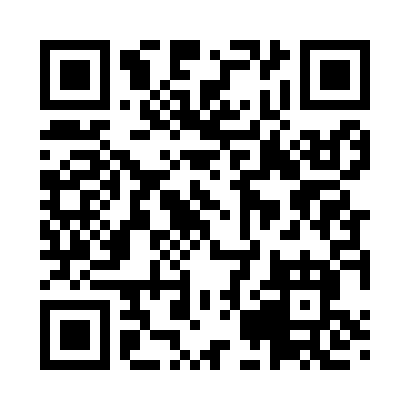 Prayer times for Woodardville, Louisiana, USAMon 1 Jul 2024 - Wed 31 Jul 2024High Latitude Method: Angle Based RulePrayer Calculation Method: Islamic Society of North AmericaAsar Calculation Method: ShafiPrayer times provided by https://www.salahtimes.comDateDayFajrSunriseDhuhrAsrMaghribIsha1Mon4:496:101:174:588:249:452Tue4:506:111:174:588:249:453Wed4:506:111:184:598:249:444Thu4:516:121:184:598:249:445Fri4:526:121:184:598:239:446Sat4:526:131:184:598:239:447Sun4:536:131:184:598:239:438Mon4:536:141:185:008:239:439Tue4:546:141:185:008:239:4310Wed4:556:151:195:008:229:4211Thu4:556:151:195:008:229:4212Fri4:566:161:195:008:229:4113Sat4:576:161:195:008:219:4114Sun4:586:171:195:008:219:4015Mon4:586:181:195:008:219:4016Tue4:596:181:195:018:209:3917Wed5:006:191:195:018:209:3818Thu5:016:191:195:018:199:3819Fri5:026:201:205:018:199:3720Sat5:036:211:205:018:189:3621Sun5:036:211:205:018:189:3522Mon5:046:221:205:018:179:3523Tue5:056:221:205:018:179:3424Wed5:066:231:205:018:169:3325Thu5:076:241:205:018:159:3226Fri5:086:241:205:018:159:3127Sat5:096:251:205:018:149:3028Sun5:096:261:205:018:139:2929Mon5:106:261:205:018:129:2830Tue5:116:271:205:018:129:2731Wed5:126:281:195:008:119:26